Název: Opouštím svůj domovAbstrakt: Žák charakterizuje domov. Seznamuje se s pojmem uprchlík. Seznamuje se s důvody emigrace, dokáže tyto důvody analyzovat, porovnat a vyhodnotit (dobrovolné/nedobrovolné opuštění domova). Seznamuje se s definicí pojmů migrant, azyl, azylant. Na základě konkrétních příběhů uprchlíků si osvojuje důvody pro udělení azylu v ČR. Seznamuje se s možnostmi pomoci.Časový rozvrh: 2x 45 minutCílová skupina: 8.−9. třídaPomůcky: tabule/flip, psací potřeby, 2 obrázky postav se zavazadly, materiály k tématu „azyl“, příběhy uprchlíků aneb udělení azylu, příběhy pomociKlíčová slova: domov, uprchlík, emigrace, migrant, azyl, azylant, pomocCíle lekce: Žák dokáže definovat, kdo je to uprchlík, jmenuje důvody emigrace (dobrovolné x nedobrovolné). Žák definuje pojem azylant, uvádí důvody k udělení azylu. Žák samostatně vyhledává informace o tématu, porovnává jejich objektivitu a validitu. Vnímá domov jako místo jistoty a bezpečí. Lekce má za cíl vybízet žáky k solidaritě a pomoci potřebným.Popis lekce:Přípravná fáze: Učitel rozmístí po třídě informace týkající se azylu, jeho udělení a neudělení. Žáci budou s informacemi pracovat v průběhu lekce (Aktivita 3).Motivace:Brainstorming: Co si představíte pod slovem DOMOV? (Učitel zapisuje všechny odpovědi žáků na tabuli/flip. Jednotlivé pojmy lze následně roztřídit do nadřazených skupin. Snaží se o definici domova.)Aktivita: Žáci obdrží pracovní list – kreslenou postavu. K vybraným částem těla píší odpovědi na následující otázky: Co mě doma vždy zahřeje u srdce? (Své sdělení zapisují žáci k SRDCI.)Jak doma dokáži přiložit ruku k dílu? (Své odpovědi zapisují žáci k RUCE/RUKÁM.)Z čeho mi občas vstávají vlasy hrůzou? (Své odpovědi zapisují žáci k HLAVĚ.)Učitel vyzve žáky, aby uvedli příklady situací, kdy některý z členů rodiny může opustit svůj domov. Příklady: studium, týrání, služební cesta, škola v přírodě, nemoc apod. Žáci si uvědomí, že některý odchodů může být příjemný, jiný naopak nepříjemný.Aktivita:Rozdělení žáků do skupin.Učitel rozdá každé skupině obrázek osoby. Cílem aktivity je „popsání osoby“. – Kdo a kým je daná osoba na obrázku? Jak k závěru došli? Jaký je jeho životní příběh?  Jak na ně působí postava? – Společným atributem pro obrázky je zavazadlo, které je symbolem odchodu. Žáci mohou v této fázi užít pojem „útěk“ nebo přímo pojem „uprchlík“. Žáci se proto mohou pokusit o definici pojmu. – Kdo je to uprchlík? (Možná definice dle žáků: Jedná se o osobu, která utíká ze své země, protože má strach z pronásledování, nebo se cítí ohrožena na životě.)Žáci vyhledají význam slova UPRCHLÍK v dostupném zdroji (nejlépe internet), současně je jejich úkolem vyhledání významu slova EMIGRACE. ------------------------------------------------------------------------------------------------------Definice uprchlíka: „Uprchlíkem se rozumí osoba, která se nachází mimo svou vlast a má oprávněné obavy před pronásledováním z důvodů rasových, náboženských nebo národnostních nebo z důvodů příslušnosti k určitým společenským vrstvám nebo i zastávání určitých politických názorů, je schopna přijmout, nebo vzhledem ke shora uvedeným obavám, odmítá ochranu své vlasti; totéž platí pro osobu bez státní příslušnosti, nacházející se mimo zemi svého dosavadního pobytu následkem shora zmíněných událostí, a která vzhledem k výše uvedeným obavám se tam nechce nebo nemůže vrátit.“ (Definice dle Úmluvy o právním postavení uprchlíků z roku 1951, která byla v 4R vyhlášena zákonem 208/1993 Sb.)Definice emigrace: Vynucený pobyt v cizině (vystěhovalectví) – z lat. ex-migrare= vystěhovat se - je opuštění země původu a přestěhování do jiné země.------------------------------------------------------------------------------------------------------Žáci pracují s definicí uprchlíka (dle Úmluvy z roku 1951). Učitel vyzve žáky, aby se pokusili uvést příklady situací, resp. důvody, odchodu z domova (opuštění domova), které naleznou v samotné definici pro uprchlíka. Mohou uvádět i další konkrétní příklady, které je napadnou (studium, pracovní příležitost – nedostatek peněz, válka, chudoba, přírodní katastrofa – povodeň, zemětřesení apod.) Učitel společně se žáky sjednotí a vypíše na tabuli všechny důvody emigrace, ke kterým dospěli. Důvody uprchlictví: politické, náboženské, etnické, války, přírodní katastrofy, sexuální orientace + další důvody emigrace: chudoba, hladomor, ekonomická migrace – vize lepšího života, ekologická migrace – vyčerpání přírodních zdrojů a změna přírodních podmínek. Existují i důvody dobrovolného opuštění země: cestování, práce, studium, setkání s rodinou apod.Žáci si mají uvědomit, že odchod z domova může být dobrovolný i nedobrovolný. Snaží se jednotlivé příklady roztřídit do skupin: dobrovolnost x nedobrovolnost. Mohou pracovat nejprve ve dvojicích, poté žáci přenesou své odpovědi na tabuli/flip (pro kontrolu).----------------------------------------------------------------------------------------------------------Námět na další aktivitu na základě návodných otázek – Učitel se může společně se žáky věnovat událostem souvisejícími s rokem 1968, tj. následná emigrace Čechů do ciziny. Návodné otázky: Víte o někom z rodiny, kdo musel náhle opustit domov? Kdy to bylo? Vyprávěl/a vám o tom? Jaký měl/i důvod? Jak ho/ji v nové zemi přijali? Co pro něj/pro ni bylo v novém prostředí nejtěžší? Aktivita:Učitel vyzve žáky, aby si prostudovali materiál, který se týká azylu. Žáci se volně pohybují po třídě a seznamují se s informacemi (15 minut), mohou si zapisovat důležité údaje.Učitel se ujistí, že žáci všem informacím rozuměli, popřípadě informace doplní a vysvětlí. Může využít návodných otázek:Kdo je to azylant? Co je to azyl? Proč lidé hledají azyl? Jaké pocity zažívá azylant? Které změny ho čekají? Kdo ho uděluje? Jaké jsou důvody pro udělení azylu? Dokážete jmenovat povinnosti azylantů? Mají azylanti nějaká práva? apod.Učitel žáky rozdělí do 6 skupin. Každá skupina obdrží 1 příběh uprchlíka/ice. Cílem aktivity je rozhodnout, zda by postava z příběhu mohla získat azyl, či nikoli. Své stanovisko žáci zdůvodní. (Aktivita žákům napomáhá k osvojení předešlých informací ohledně azylu.) Učitel může každé skupině poskytnout návodné otázky, na které vyhledají odpověď. – Mluvčí skupiny seznámí ostatní s postavou z příběhu a situací další skupiny. Sdělí ostatním, zda by postava získala/nezískala azyl + důvod. Návodné otázky pro žáky:Odkud uprchlík/uprchlice pochází?Co o dané zemi víte?Proč postava z příběhu uprchla?Co o daném člověku víte?Může postava z příběhu získat azyl v ČR? Proč? (Uveďte důvod pro schválení/získání azylu.) apod.Uprchlíkům poskytuje pomoc řada neziskových organizací. Jednou z organizací, která spolupracuje s takovými organizacemi, poskytuje právní poradenství, zabývá se osvětou, poskytuje informace o uprchlících a napomáhá tak k fungování azylového systému v naší republice, je UNHCR v ČR. Na jejich stránkách naleznete i přehled statistik, které se týkají problematiky uprchlíků.AktivitaCílem následující aktivity bude analýza dat (práce s informacemi z následujícího odkazu – http://www.unhcr-centraleurope.org/cz/pdf/zakladni-informace/statistiky/2014.html.Učitel rozdělí žáky do dvojic.Otázky k vypracování:Ve kterém roce bylo zaznamenáno nejvíce žádostí?Jak tomu bylo v minulém roce, tj. v roce 2014?Zvýšil se počet žádostí za posledních pět let? Proč tomu tak je? (Vezměte v potaz skutečnost, odkud pochází příslušníci, kteří o azyl žádají.)Jmenujte 5 států s nejvyšším počtem žádostí za rok 2014. Seřaďte je – od státu s nejmenším počtem žádostí až po stát s nejvyšším počtem žádostí.Kolika azylovým žádostem bylo v roce 2014 nakonec vyhověno?Jmenujte stát s nejvyšším počtem kladného vyřízení. Jmenujte stát s nejvyšším počtem zamítnutí.Je možné zažádat o mezinárodní ochranu například z nemocnice?Co vás při práci s údaji překvapilo? Proč?AktivitaUčitel položí žákům otázku: Myslíte si, že i Vy můžete uprchlíkům nějakým způsobem pomoci? Napadne Vás způsob pomoci, která může vzejít „od obyčejného občana“/civilisty?Odpovědi učitel zapisuje na tabuli/flip.Poté učitel žáky rozdělí do skupin. Každá skupina obdrží skutečný příklad konkrétní pomoci z dané země – pracovní list: Příběhy pomoci.Žáci si příběhy prostudují a seznámí ostatní skupiny s příkladem pomoci z jejich příběhu. Žáci mohou příklady pomoci komentovat, doplňovat. Nakonec mohou vybrat tu, kterou považují za nejzajímavější (která je nejvíce oslovila).Reflexe:Písemné zpracování tématu: Myslím, že i já bych dokázal/a pomoci…Zdroje:ClkerFreeVectorImages. Pixabay.com : [online]. [cit. 2015-09-23]. Dostupný pod licencí Public Domain na WWW: <https://pixabay.com/en/stick-figure-stick-figure-person-40652/>.PDPics. Pixabay.com : [online]. [cit. 2015-09-23]. Dostupný pod licencí Public Domain na WWW: <https://pixabay.com/en/bags-black-person-sitting-view-166764/>.Pezibear. Pixabay.com : [online]. [cit. 2015-09-23]. Dostupný pod licencí Public Domain na WWW: <https://pixabay.com/en/human-person-child-girl-blond-hat-769748/>.http://www.azylovaprocedura.estranky.cz/http://amnesty.cz/migrace/migrace-myty-a-faktahttp://www.unhcr-centraleurope.org/cz/pdf/zakladni-informace/statistiky/2014.htmlhttp://zpravy.idnes.cz/jak-se-pomaha-uprchlikum-ve-francii-dum-/zahranicni.aspx?c=A150817_122459_zahranicni_erthttp://zpravy.idnes.cz/jak-se-pomaha-uprchlikum-ve-velke-britanii-fi7-/zahranicni.aspx?c=A150817_122402_zahranicni_erthttp://zpravy.idnes.cz/jak-se-pomaha-uprchlikum-ve-spanelsku-d8e-/zahranicni.aspx?c=A150817_111451_zahranicni_erthttp://zpravy.idnes.cz/jak-se-pomaha-uprchlikum-v-recku-dag-/zahranicni.aspx?c=A150817_120451_zahranicni_erthttp://zpravy.idnes.cz/jak-se-pomaha-uprchlikum-v-madarsku-d6c-/zahranicni.aspx?c=A150817_113003_zahranicni_erthttp://zpravy.idnes.cz/jak-se-pomaha-uprchlikum-ve-finsku-d52-/zahranicni.aspx?c=A150817_122635_zahranicni_erthttp://zpravy.idnes.cz/uprchlici-z-calais-maji-vlastni-knihovnu-fpz-/zahranicni.aspx?c=A150826_103515_zahranicni_ertAKTIVITA 1 – Kreslená postava (odpovědi na otázky)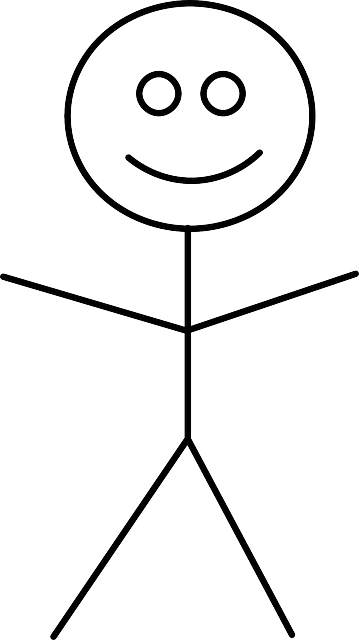 AKTIVITA 2 – Obrázky postav se zavazadly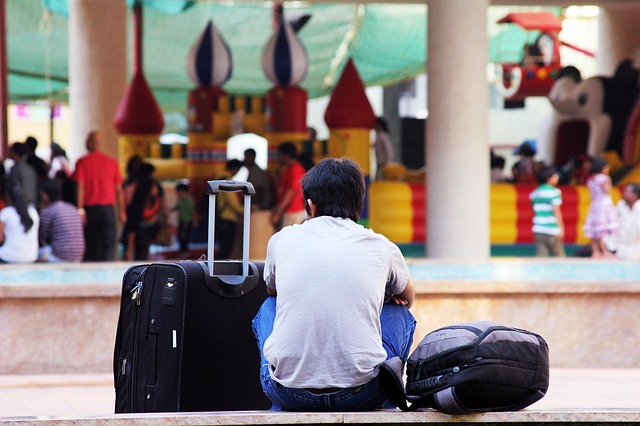 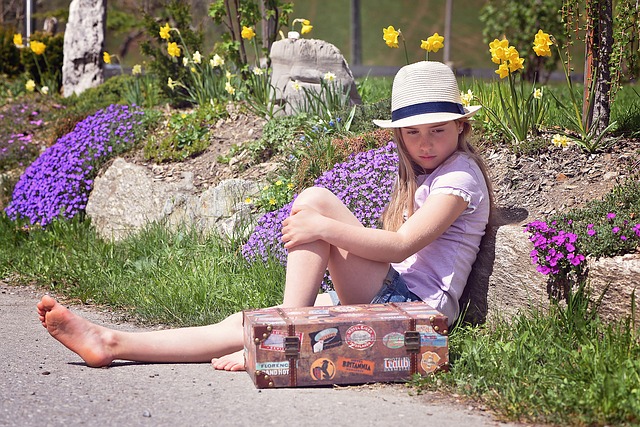 AKTIVITA 3 – Materiály k tématu AZYLAzyl může být v České republice cizinci udělen, pokud:• bude v řízení zjištěno, že cizinec je pronásledován za uplatňování svých politických práv a svobod, nebo má odůvodněný strach z pronásledování z důvodů rasy, náboženství, národnosti, příslušnosti k určité sociální skupině či pro zastávání určitých politických názorů ve státě, jehož je občanem, nebo v případě, že je osobou bez státního občanství ve státě jeho posledního trvalého bydliště;• žadatel o azyl je manžel/ka azylanta, svobodné nezletilé dítě (tj. mladší 18 let) azylanta a je-li žadatel o azyl rodičem azylanta mladšího 18 let;• cizinec je uprchlíkem podle mezinárodní smlouvy a podle rozhodnutí Úřadu Vysokého komisaře OSN.Ministerstvo vnitra ČR také může udělit azyl z humanitárních důvodů.DŮVODY NEUDĚLENÍ AZYLUAzyl nebude cizinci udělen, pokud uvádí pouze ekonomické důvody, úmyslně uvádí nesprávné údaje, přichází ze státu, který Česká republika považuje za třetí bezpečnou zemi nebo bezpečnou zemi původu, nebo má více než jedno občanství a nepožádal o ochranu v jednom ze států, jehož občanství má. V takových případech je žádost považována za zjevně neodůvodněnou.AzylantAzylantem se na území České republiky rozumí cizinec, kterému byl podle zákona 325/1999 Sb. udělen azyl, a to po dobu platnosti rozhodnutí o udělení azylu.K přechodnému ubytování cizinců, kterým byl udělen azyl, slouží Integrační azylové středisko. Integrační azylová střediska se nacházejí v Jaroměři, Zastávce u Brna, Hoštce-Velešicích u Roudnice nad Labem a v Ústí nad Labem − Předlicích.Azylant má podle zákona o azylu stejná práva a povinnosti jako český občan s výjimkou práva volebního a branné povinnosti. To znamená, že azylant může pracovat či být evidován na úřadu práce, může studovat, podnikat a podstupovat jakékoliv právní úkony. Na druhé straně musí stejně jako čeští občané platit daně, zdravotní pojištění a nést odpovědnost za jakékoliv protiprávní jednání. Aby se azylant mohl začlenit do české společnosti, je mu nabídnut bezplatný kurz českého jazyka a v co nejkratší možné lhůtě i tzv. integrační byt. Ten si může azylant po dohodě s příslušným odborem Ministerstva vnitra ČR vyhledat sám (či s pomocí nevládní organizace), nebo přijme nabídku Ministerstva vnitra ČR. V rámci tohoto programu je obcím, které azylantovi poskytnou byt a tento je tomuto či případně dalším azylantům k dispozici během následujících deseti let, poskytována jednorázová dotace. Azylant může po pěti letech (někdy i dříve) zažádat o české občanství.ROZHODNUTÍ O UDĚLENÍ AZYLURozhodnutí o tom, zda žadatel obdrží azyl nebo ne, vydá Ministerstvo vnitra do 90 dnů ode dne zahájení řízení. Tato lhůta může být přiměřeně prodloužena. V tomto případě má Ministerstvo vnitra povinnost o tom žadatele vyrozumět. V případě, že je žádosti vyhověno, žadatel o azyl se stává azylantem a získává trvalý pobyt na území České republiky. Pokud je žádost odmítnuta, má žadatel o azyl právo podat proti rozhodnutí rozklad do 15 dnů ode dne doručení rozhodnutí. Je-li žádost odmítnuta jako zjevně neodůvodněná, lze podat rozklad pouze do 7 dnů od doručení.Žádost je považována za zjevně neodůvodněnou, pokud žadatel uvádí pouze ekonomické důvody, nebo úmyslně uvádí nesprávné údaje, přichází ze státu, který Česká republika považuje za třetí bezpečnou zemi nebo bezpečnou zemi původu, nebo má více než jedno občanství a nepožádal o ochranu v jednom ze států, jehož občanství má. Žadatel o azyl může využít pomoc právníků nevládních organizací. Dle zákona má žadatel o azyl v České republice tato práva:• Jednat při řízení ve svém jazyce, za tímto účelem Ministerstvo vnitra poskytne bezplatně tlumočníka, nebo si žadatel může přizvat na své náklady tlumočníka dle své volby.• Bezplatná základní zdravotní péče.• Bezplatné ubytování, strava a kapesné, a to za předpokladu, že pobývá v přijímacím či pobytovém středisku. Po pobytu v přijímacím středisku má žadatel právo žít mimo pobytové středisko v soukromí – v tomto případě si žadatel hradí náklady spojené s pobytem sám.• Nechat se zastupovat během řízení.• Požádat o pomoc fyzickou či právnickou osobu zabývající se poskytováním pomoci uprchlíkům.• Nahlížet do svého spisu, vedeného Ministerstvem vnitra, a pořizovat si z něj výpisy.Žadatel o azyl v ČR má následující povinnosti:• Strpět ubytování v přijímacím středisku do provedení nezbytných úkonů.• Strpět sejmutí daktyloskopických otisků a pořízení obrazového záznamu s cílem zjistit či ověřit jeho totožnost.• Písemně oznámit vedoucímu pobytového střediska opuštění tohoto střediska na dobu delší než 24 hodin.• Dodržovat ubytovací řád střediska.• Dostavit se po předvolání k pohovoru s pracovníkem Ministerstva vnitra ve stanovené lhůtě.AKTIVITA 3 – Příběhy uprchlíků aneb udělení azyluŘešení:IBRAHIM – ne (více občanství)AKBAR – ano (politické důvody)NATALIA a NATAŠA – ano (sexuální diskriminace)CHEN WU – ne (ekonomické důvody)ZIBA a PARVANAH – ano (náboženstké důvody)MAALIK – ano (etnické důvody)Aktivita 4 – otázkyAktivita 5 – Příklady pomociIbrahim opustil Bosnu, když tu vypukla občanská válka. Pobýval v Rakousku i Německu. Nejdéle žil s rodinou ve Švédsku, kde se mu, s velkým štěstím, podařilo získat pracovní nabídku, a posléze i švédské občanství. Ibrahim začal pracovat jako divadelní kritik, jeho děti navštěvovaly školu a manželka pracovala jako tlumočnice. Dokonce společně napsali hru Sarajevo, která se hrála v jejich rodném jazyce i ve švédštině. Svůj život by však chtěli prožít „blíže“ domovu. A tak se rozhodli zažádat o ochranu a azyl Českou republiku.Akbar pochází z Afghánistánu. Je to umělec. Ve své rodné zemi se živil jako písmomalíř. Jeho manželka byla hospodyní a mají dvě děti. Před deseti lety začaly v Afghánistánu nepokoje, řada lidí demonstrovala proti vládě, které přerostly v absurdní, krvavou občanskou válku. Dnes jsou všude ruiny, pozůstatky po válce. Žít zde už nebylo možné, proto Akbar se svou rodinou uprchl. Rád by, aby se Česká republika stala jeho novým domovem. Natalia přišla do České republiky se svou životní partnerkou z Ruska. Natalia je bytovou designérkou a Nataša pracuje jako novinářka. V jejich zemi se snažily bojovat za práva sexuálních menšin. Několikrát byly tvrdých ruským režimem vězněny a vyslýchány, zejména Nataša, která k propagaci využívala své profese novinářky. Původně chtěly pouze odejít za hranice, nechtěly však žít v cizině nelegálně, a proto se rozhodly požádat a získat v České republice azyl. Chen Wu a jeho rodina pochází z Číny, kde se živili zemědělstvím.  Jsou velmi chudí, jejich políčko nestačí uživit celou rodinu. Manželka je často nemocná a oni nemají ani peníze na lékaře.  Dcera Lin by velmi ráda studovala, což ale není možné. Jejich životní podmínky tedy nejsou ideální. Rozhodli se proto uprchnout. Rádi by dostali příležitost v České republice − vydělat si peníze, aby se rodina měla konečně dobře.Ziba se svou sestrou Parvanah pochází z oblasti Pákistánu, kterou ovládá hnutí Tálibán. Toto hnutí zakazuje ženám vzdělávat se a chovat se svobodně. Rodiče chtěli obě dívky prodat – podle místních zvyklostí. Podařilo se jim však uprchnout. Za to byly ve své zemi pronásledovány a hrozí jim trest ukamenováním. Rády by v České republice našly azyl, začaly studovat a staly se lékařkami. Věří, že se jim tento sen u nás splní.Maalik pochází z Afriky (oblast Rwandy) a je lékař. Pochází z oblasti, kde panuje politické napěti mezi Tutsii a Hutuy. Povstalecké armády obou stran tu působí od roku 1990, kdy konflikt propukl. Mezinárodní tribunál označil tento konflikt za genocidu, humanitární organizace se snažily v oblasti co nejvíce pomoci. Maalik se však obával návratu domů. Uprchl proto z Afriky, nebylo to vůbec lehké. Neví, kde je zbytek jeho rodiny a jestli vůbec žijí.  Rád by začal nový život v České republice. Ve kterém roce bylo zaznamenáno nejvíce žádostí?Jak tomu bylo v minulém roce, tj. v roce 2014?Zvýšil se počet žádostí za posledních pět let? Proč tomu tak je?(Vezměte v potaz skutečnost, odkud pochází příslušníci, kteří o azyl žádají.)Jmenujte 5 států s nejvyšším počtem žádostí za rok 2014. Seřaďte je − od státu s nejmenším počtem žádostí až po stát s nejvyšším počtem žádostí.Kolika azylovým žádostem bylo v roce 2014 nakonec vyhověno?Jmenujte stát s nejvyšším počtem kladného vyřízení. Jmenujte stát s nejvyšším počtem zamítnutí.Je možné zažádat o mezinárodní ochranu například z nemocnice?Co vás při práci s údaji překvapilo? Proč?V Maďarsku se v posledních týdnech formují aktivistické skupiny. Nejaktivnější je ta s názvem Migszol (Solidarita s migranty) se sídlem v Szegedu na jihu země. Založila ji pětice kamarádů poté, co úřady uprchlíky ze Sýrie a Aghánistánu začaly na noc zamykat na místním nádraží. „Na polovinu června byla překvapivě velká zima a oni neměli deky ani teplé oblečení. Byly mezi nimi i děti, některé ještě hodně malé. Tak jsme jim udělali čaj a dali jsme jim nějaké teplé oblečení,“ popisuje vznik skupiny jeden z jejich zakladatelů Márk Kékesi. Hned druhý den založil s kamarády Migszol Szeged. Skupina obdržela příspěvky ve výši šesti milionů forintů (více než půl milionu korun). Samotné město Szeged poskytuje zdarma dodávky elektřiny a pitné vody. Lidé pomáhají především materiálně. „Často na Facebook napíšeme, že nám například chybí jablka. Lidé nám je pak nosí,“ říká aktivistka Mária Volkovová. Pomáhají i místní studenti medicíny.K velkému kroku se odhodlala 56letá Isabelle Pépinová z Francie. Poté, co se z domova odstěhovaly její dvě ze čtyř dětí, zjistila, že má prázdný pokoj. „Rozhodli jsme se, že ho poskytneme mladým uprchlíkům,“ popsala. Aktuálně v jejím pokoji bydlí 26letý Syřan Ghajt. Předtím to byl Abdulláh z Afghánistánu a Ali z Íránu. Ubytování je krátkodobé. Pépinové spojila síly s organizací Jesuit Refugee Service, která má na starost přístřeší pro uprchlíky, nebo nabízí výuku francouzštiny. Ghajt již výuku absolvoval a zvládá díky tomu základy běžné komunikace. V přístavním městě Cádis se o běžence  stará otec Delgado. Pomáhá uprchlíkům s výukou španělštiny a dává jim nahlédnout do místních zvyků. Migranti absolvují také kurzy v oborech, po kterých je na trhu práce nejvyšší poptávka. „Dáváme jim v podstatě sérii dovedností, takže mají stejné možnosti jako ostatní,“ vysvětluje Delgado. Místní diecéze nabízí několik forem ubytování. Zejména mladým lidem, kteří ve Španělsku chtějí zůstat. Myslí však i na ty, kteří hledají ubytování bezprostředně po příjezdu do země. V dočasných zařízeních jim dokonce zařídí kontakt s příbuznými, telefonicky nebo fyzicky.Centrála dobrovolníků z uskupení Unity se nachází ve skotském Glasgow, ve starém obchodu nedaleko kanceláře ministerstva vnitra. Bojovat za uprchlíky začali místní už dávno před migrantskou vlnou. Nyní běženci přichází nejprve do sídla Unity, kde se zaregistrují a poté se vydají vyřizovat si oficiální dokumenty. „Pomáháme každému, kdo má problémy s papírováním,“ popsal jeden z aktivistů. Malé skupinky ve městě pořádají setkání s migranty a snaží se je seznámit s jejich skotskými sousedy. „Podařilo se nám vybudovat dobrá spojení mezi nově příchozími uprchlíky a místními lidmi. To se ale může stát jen tehdy, když člověk pochopí, proč by vůbec někdo opouštěl svou zemi. Někteří lidé tu velice trpí. U nás však mají dveře otevřené, když by se chtěli zastavit třeba i na šálek čaje,“ shodují se místní obyvatelé.Navzdory nekončící ekonomické krizi si Řekové najdou čas pomáhat uprchlíkům. Dobrovolníci vybudovali pro uprchlíky i vlastní tábory. S uprchlíky přichází každý den do kontaktu i Philippa Kempsonová. „Uprchlíci prostě potřebují pomoct, když sem doplují, jsou v šoku. První věc, kterou děláme, je, že jim sundáme oblečení a převlečeme je do suchého. Matkám podáváme lahve s horkou vodou, aby mohly zahřát své děti,“ vysvětluje dobrovolník Eric. Péče o migranty by však bez dobrovolníků byla k ničemu. Ruku k dílu pravidelně přikládá i starosta jedné ze zdejších vesniček Thanassis Andreotis.  Na pláže chodí likvidovat čluny, na kterých uprchlíci přijíždí na ostrov Lesbos.  Po připlutí uprchlíky čeká dlouhý pochod do oficiálních táborů. V těch však chybí potraviny i prostor na spaní. Dobrovolníci proto zřídili několik vlastních center. Jedno z nich nese název Vesnička pro všechny. Na opačné straně ostrova pomáhá Řekyně Melinda. Za svou restaurací zřídila malou jídelnu, která pojme 150 uprchlíků. Dává jim tři jídla denně. Na provoz přispívají místní i turisté. Uprchlickému táboru ve městě Calais se přezdívá džungle. Díky dobrovolníkům z Velké Británie se zde rozrůstá i veřejná knihovna. Migranti si v ní mohou půjčit knižní série Pána prstenů, poptávka je i po slovnících. S touto formou pomoci začala britská učitelka Mary Jonesová.  Uprchlíkům pomáhá již několik let. Trpělivě jim přináší knihy a řadu dalších potřeb. „Knihy je naučí číst a psát. Budou moci vyplnit formuláře a snáze získat práci,“ říká Jonesová. Knihovna má asi 200 titulů. Často se stává, že uprchlíci žádají Mary o nové a nové knihy. S tím jí pomáhá veřejnost, na kterou se Mary obrátila. Lidé mohou nepotřebné knihy Mary posílat.